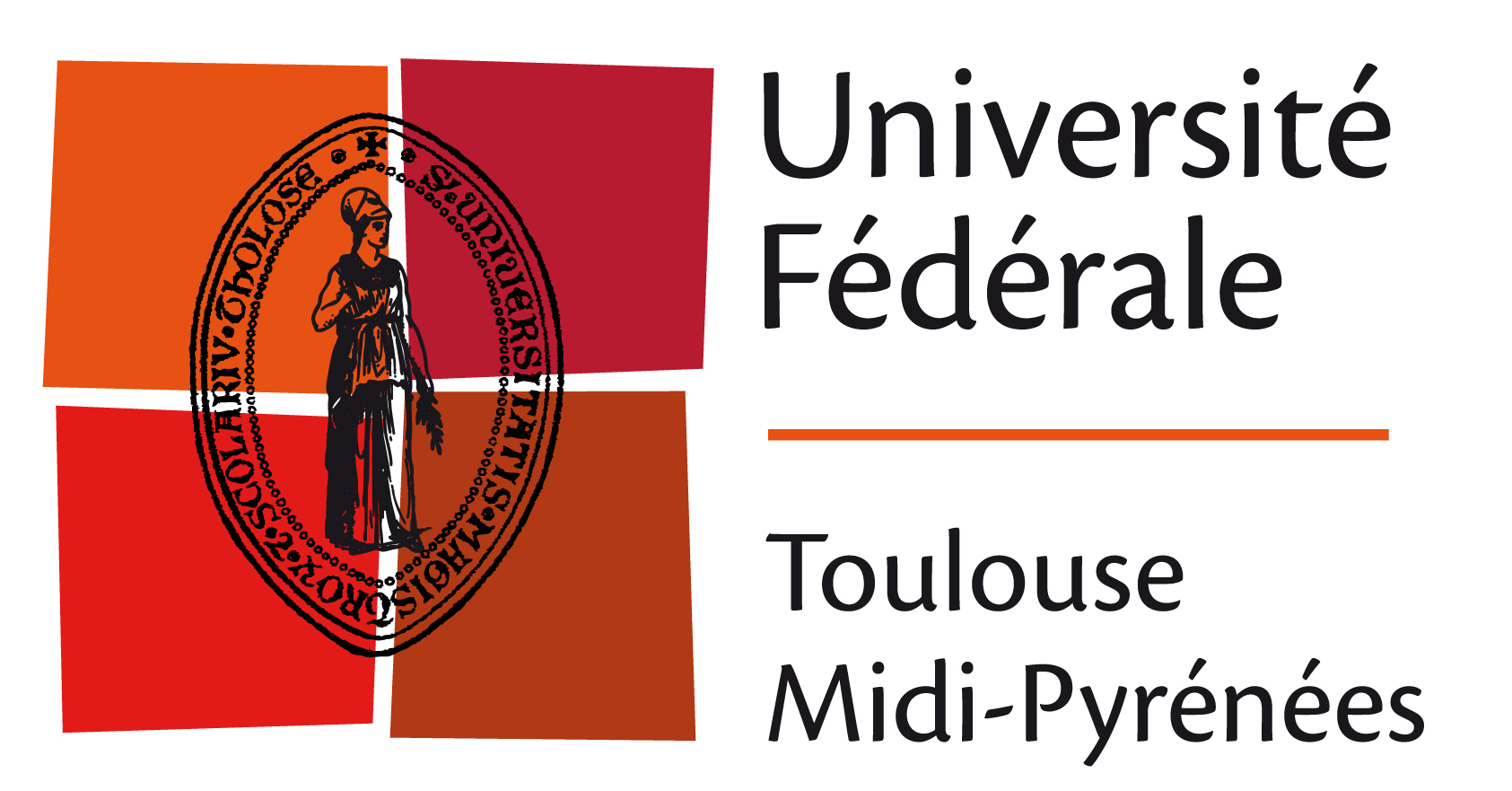 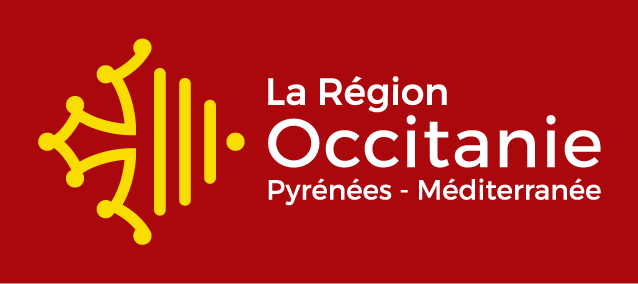 DILAMI – Dispositif universitaire de formation en Français Langue étrangère pour les MigrantsDossier de Candidature Diplôme InterUniversitaire DILAMI Passerelle Application form for DILAMI Passerelle Intervarsity Diploma2022-2023Formation de septembre à juin  Courses from September to June Le dossier de candidature accompagné des pièces justificatives doit être adressé par mail à dilami@univ-toulouse.fr et uniquement entre le 21 février et le 20 mars 2022TOUT DOSSIER DEPOSE EN DEHORS DE CES DATES NE SERA PAS PRIS EN CHARGEApplication form and requested documents must be sent to dilami@univ-toulouse.fr between 21st of February and 20th of MarchApplications sent out of this period will not be acceptedFORMATIONS ET ÉTUDES dans votre pays de la plus récente à la plus anciennePrevious education you have followed in your country from the newest to the oldest………………………………………………………………………………………………………………………………………………………………………………………………………………………………………………………………………………………………………………………………………………………………………………………………………………………………………………………………………………………………………………………………………………………………………………………………………………………………………………………………………………………………………………………………………………………………………………………………………………………………………………………………………………………………………………………………………………………………………………………………………………ATTENTION SVP : UN DIPLÔME BACCALAURÉAT ou ÉQUIVALENT CERTIFIANT LA FIN DES ÉTUDES SECONDAIRES EST INDISPENSABLE POUR QUE LA CANDIDATURE SOIT RECEVABLE ATTENTION PLEASE: A LEVEL DIPLOMA OR EQUIVALENT IS COMPULSORY FOR THE APPLICATION TO BE ACCEPTEDEXPÉRIENCE PROFESSIONNELLE de la plus récente à la plus ancienneWork experience from the newest to the oldestPourquoi voulez-vous intégrer le Diplôme InterUniversitaire DILAMI ? Détaillez au maximum votre projet d’études et expliquez votre motivation.Why do you want to integrate the DILAMI Intervarsity Diploma? Provide as many details as possible about your study project and explain your motivation.………………………………………………………………………………………………………………………………………………………………………………………………………………………………………………………………………………………………………………………………………………………………………………………………………………………………………………………………………………………………………………………………………………………………………………………………………………………………………………………………………………………………………………………………………………………………………………………………………………………………………………………………………………………………………………………………………………………………………………………………………………………………………………………………………………………………………………………………………………………………………………………………………………………………………………………………………………………………………………………………………………………………………………………………………………………………………………………………………………………………………………………………………………………………………………………………………………………………………………………………………………………………………………………………………………………………………………………………………………………………………………………………………………………………………………………………………………………………………………………………………………………………Quelle est la (ou les) formation (s) souhaitée (s) après avoir terminé la formation DILAMI ? Which training do you wish to follow after having completed the DILAMI course?Formation dans l’enseignement supérieur, laquelle ? 
Which training in higher education?………………………………………………………………………………………………………………………………………………………………………………………………………………………………………………………………………………………………………………………………………………………………………………………………………………………………………………………………………………………………………………………………………………………………………………………………………………………………………………………………………………………………………………………………………………………………………………………………………………………………………………………………………………………………………………………………………………………………………………………………………………REMARQUES (toutes informations utiles) :
Any additional useful information:………………………………………………………………………………………………………………………………………………………………………………………………………………………………………………………………………………………………………………………………………………………………………………………………………………………………………………………………………………………………………………………………………………………………………………………………………………………………………………………………………………………………………………………………………………………………………………………………………………………………………………………………………………………………………………………………………………………………………………………………………………Merci de joindre les pièces suivantes à votre dossier de candidature. Ces pièces sont obligatoires pour la recevabilité du dossier pour l’accès au DILAMIPlease attach the following documents to your application file. These documents are mandatory for the admissibility of the applicationAttention : pour candidater, vous devez habiter à Toulouse ou dans la proche banlieue et avoir la possibilité de financer vous-même votre déplacement (aucune aide financière ne sera consentie). Please note: to apply, you must live in Toulouse or in near suburb and be able to pay for your trip (no financial support will be granted)			Réservé à l’administration Reserved for administration1) Le présent dossier de candidature The application form	      					      					2) Un justificatif d’identité attestant du statut : par exemple, récépissé de demande d’asile ou récépissé de reconnaissance d’une protection internationaleIdentity documents proving your status: receipt of asylum application or receipt of recognition of international protection (refugee or beneficiary of subsidiary protection)3) Copie du diplôme équivalent au baccalauréat ou certificat de fin d’études secondaires – Attestation de comparabilité de diplôme auprès d’ENIC-NARIC*ou la date de dépôt du dossier auprès d’ENIC-NARIC et la dernière notification de suivi.Copy of the diploma of secondary school leaving certificate – If necessary certificate of request for equivalences from ENIC-NARIC or date of presentation of request at ENIC-NARIC4) Si vous avez fait des études universitaires (en France ou dans votre pays), fournir la photocopie de votre diplôme universitaire le plus élevéIf you have already followed academic studies (in France or in home country) please provide a copy of your main academic degree5) Une photo d’identité/ ID Photo6) Optionnel - Optional: Attestation de niveau de français TCF – DELF/DALF et niveau …………………..Level certificate in French TCF – DELF/DALF and level …………………………………..*Pour la demande des attestations de comparabilité de diplôme (gratuit pour les personnes réfugiées, les demandeurs d’asile et les bénéficiaires de la protection subsidiaire) merci de vous adresser au service ENIC-NARIC :  https://phoenix.france-education-international.fr/inscriptions/ 
For request of degree equivalence (out of charge for refugees, asylum seekers or beneficiaries of subsidiary protection), please contact : https://phoenix.france-education-international.fr/inscriptions/Merci de renvoyer le dossier complet par mail à : dilami@univ-toulouse.fr 
Uniquement entre le 21 février et le 20 mars 2022.Please send complete file to : dilami@univ-toulouse.fr  Only between 21st of February and 20th of March 2022.Pour toute information complémentaire, vous pouvez vous adresser à : dilami@univ-toulouse.frFor any further information, you may contact: dilami@univ-toulouse.fr * Qu’est-ce que l’attestation de comparabilité de vos diplômes ?Une attestation de comparabilité d’un diplôme étranger permet d’évaluer le diplôme étranger par rapport à la nomenclature française des niveaux de formation et au cadre européen des certifications (CEC). Pourquoi s’adresser à ENIC-NARIC ?ENIC-NARIC est le centre officiel pour la France qui délivre une attestation de comparabilité pour le diplôme demandé.  Ce document n’est pas juridiquement obligatoire. Mais tout établissement de formation ou administratif peut en faire la demande car il permet de préciser votre niveau d’études.La procédure est gratuite pour les réfugiés et les demandeurs d’asile (https://www.france-education-international.fr/article/comment-demander-une-attestation?langue=fr)Cette procédure ne concerne pas les professions réglementées telles que : avocat, médecin, pharmacien… Il faut pour ce type de qualifications, contacter des organismes spécifiques. Pour plus d’information : https://www.france-education-international.fr/hub/reconnaissance-de-diplomesComment faire ? Remplir le formulaire en ligne pour obtenir l’attestation : https://phoenix.france-education-international.fr/inscriptions/Quelles pièces fournir ?Les pièces suivantes sont demandées en format PDF et d’une taille inférieure à 2 Mo :La carte de séjour (pour les bénéficiaires de la protection internationale) / le récépissé de demande d’asile (pour les demandeurs d’asile)Le diplômeLe justificatif de durée d’étude (document sur lequel figurent vos résultats dans chaque matière)Une traduction du diplôme et du justificatif de durée d’étude dans le cas où le diplôme n’est pas rédigé en allemand, anglais, arabe, espagnol, français, italien ou portugais.Où traduire le diplôme ? Trouver un traducteur assermenté à Toulouse auprès de la Cour d’Appel de Toulouse : UNETICA Toulouse : Elizabeth FREEMAN – 06 83 18 34 89; Caroline MOURGUES : 06 10 15 83 22– toulouse@unetica.frObtenir de l’aide pour réaliser la procédure ENIC-NARIC  Prendre contact avec la Plateforme Linguistique 31 :  Les demandes de rendez-vous se font uniquement via le formulaire de contact (en bas du site) sur le site internet : https://plateformelinguistique31.org/Attention ! Pour les réfugiés et demandeurs d’asile qui ne sont pas en possession de leur diplôme Faire une demande du Passeport européen des qualifications pour les réfugiés (EQPR) en créant d’abord un compte sur la plateforme du conseil de l’Europe : https://www.coe.int/fr/web/education/recognition-of-refugees-qualifications (rubrique : Comment postuler ?)Vous pouvez éventuellement adresser un mail à : refugees.qualifications@coe.int Si votre demande est acceptée, vous remplirez un questionnaire. Puis, vous aurez un entretien (en visioconférence ou en face à face) d’environ 45 minutes avec une équipe de spécialistes dans le domaine des qualifications. Ensuite, la décision de délivrer ou non l’EQPR sera prise.Pour en savoir plus : https://www.france-education-international.fr/article/le-passeport-europeen-des-qualifications-des-refugies-eqpr?langue=frDate de candidature / Date of application……../………./ 2022Date de candidature / Date of application……../………./ 2022Date de candidature / Date of application……../………./ 2022Date de candidature / Date of application……../………./ 2022Date de candidature / Date of application……../………./ 2022Date de candidature / Date of application……../………./ 2022Date de candidature / Date of application……../………./ 2022Date de candidature / Date of application……../………./ 2022Date de candidature / Date of application……../………./ 2022NOM Patronymique Family NameNOM Patronymique Family NameNOM Marital (pour les femmes mariées) Marital Name (for married women) NOM Marital (pour les femmes mariées) Marital Name (for married women) Prénom First NamePrénom First NameSexe Femme/ Homme Gender Male/FemaleSexe Femme/ Homme Gender Male/FemaleDate de naissance Date of birthDate de naissance Date of birthÂge AgeÂge AgeNationalité NationalityNationalité NationalityPays de naissance Country of birth Pays de naissance Country of birth Statut (Demandeur d’asile, réfugié, primo-arrivant)Status (Asylum seeker, refugee, newcomer)Statut (Demandeur d’asile, réfugié, primo-arrivant)Status (Asylum seeker, refugee, newcomer)Date de validité du statut Date of validity of the statusDate de validité du statut Date of validity of the statusE-Mail E-Mail TéléphonePhone numberTéléphonePhone numberAdresse / Lieu de résidence : CAO ou CADA ou autre association qui vous aideAddress / Place of residence: CAO or CADA or other association helping youAdresse / Lieu de résidence : CAO ou CADA ou autre association qui vous aideAddress / Place of residence: CAO or CADA or other association helping youNom du travailleur social ou de la personne qui vous accompagne et ses contacts (téléphone, email)Name of the social worker or of the person dealing with your situation and his/her contacts (phone, email)Nom du travailleur social ou de la personne qui vous accompagne et ses contacts (téléphone, email)Name of the social worker or of the person dealing with your situation and his/her contacts (phone, email)Avez-vous déjà candidaté au DILAMI les années précédentes ? Si oui, préciser l’annéeHave you already applied for DILAMI in previous years? If so, specify the yearAvez-vous déjà candidaté au DILAMI les années précédentes ? Si oui, préciser l’annéeHave you already applied for DILAMI in previous years? If so, specify the yearNiveau estimé en FrançaisEstimated level in French languageNiveau estimé en FrançaisEstimated level in French languageA0Débutant absoluAbsolute beginner  A1DécouverteBeginnerA1DécouverteBeginnerA2 Intermédiaire ElementaryA2 Intermédiaire ElementaryB1 SeuilThresholdB2-C1AvancéAdvancedB2-C1AvancéAdvancedLangues et niveauLanguage skills and level AnglaisEnglishADébutantBasic userADébutantBasic userBIntermédiaireIndependent userBIntermédiaireIndependent userCAvancéProficient userCAvancéProficient userCAvancéProficient userCAvancéProficient userLangues et niveauLanguage skills and level ArabeArabicAABBCCCCLangues et niveauLanguage skills and level AutreOther	AABBCCCCAnnée d’obtention du diplôme / Graduation year Discipline académique ou spécialité / Academic discipline or fieldNiveau (Bac, Licence, Master, etc.) / Level (High school, Ba, Ma, etc.)De - à ( Année ) / From - to (year) Poste/Position Statut :DA  /  R  /  PI  / Autre (préciser)Date réception dossier :